«МАЯК»ШКОЛЬНАЯ           ГАЗЕТАДетской организации «Бригантина» МКОУ ООШ № 8ТМРГазета выходит с 2001 года. Выпуск № 5 январь  2021год.Месячник оборонно-массовой и военно-спортивной работы.В Зале Боевой Славы, с приглашением 1-9 классов, отдельно,  проведены литературно- музыкальные композиции ««Годы,  опалённые войной», посвященные 78 годовщине освобождения села Труновского от немецко- фашистских захватчиков. Возложили венок к мемориалу «Памяти погибшим» на школьной аллее Славы.«Прикасаясь памятью к войне» прошла встреча с заведующей библиотекой филиалом №7 И.А.Лапиной.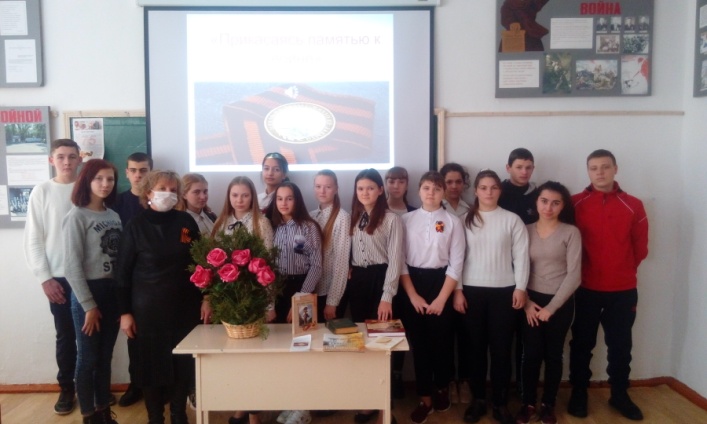 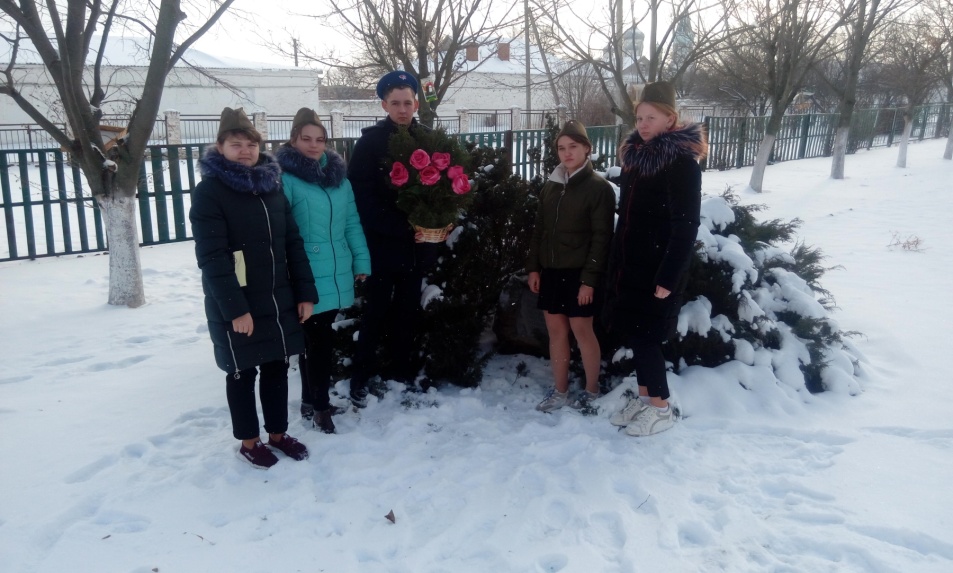 Неделя Памяти Жертв Холокоста.27 января - Международный день памяти жертв Холокоста. В этот день весь цивилизованный мир склоняет голову перед жертвами варварских акций нацистов, ставших трагическим прологом Холокоста. Так совпало, что 27 января - знаменательный и значимый день для нашей страны, края ещё и потому, что в этот день была снята блокада Ленинграда (1944 год), а также окончательно освобождён Ставропольский край от немецко-фашистских захватчиков (27 январских дней 1943 года). В труднейших условиях, ценой невероятных усилий наши отцы, деды и прадеды сумели выстоять и разгромить жестокого врага. Наш долг - чтить их подвиг, помнить и хранить имена павших героев!Активом школьного Зала Боевой Славы, классными руководителями 5-9 классов  были проведены беседы, виртуальные экскурсии, уроки, внеклассные мероприятия, посвященные Дню памяти жертв Холокоста.Целью проведенных мероприятий было:- понимание обучающимися трагического события Второй мировой войны, вошедшее в историю под названием Холокост;- усвоение уроков Холокоста для воспитания гражданственности и формирования межнациональной терпимости;- формирование эмпатии к жертвам и сохранение памяти о них;- развитие у обучающихся умения анализировать, использовать знания, полученные в ходе бесед, делать выводы и обобщения.Учитель истории Н.П.Соловьева провела серию мемориальных и образовательных мероприятий, посвященных одному из самых страшных преступлений в истории человечества. Обсудив историю, переходили к современности. В ходе дискуссий было высказано много мнений о том, какие формы принимает современный фашизм, чем он опасен. И, наконец, самый важный вопрос: как бороться с ксенофобией, экстремизмом, неонацизмом.                 Сегодня очень важно говорить о толерантности в нашем многонациональном обществе, в том числе и на примере трагедии Холокоста. Холокост относиться к тем преступлениям, напоминание о которых должно повторяться из раза в раз, чтобы не допустить, уберечь, предупредить. Проведение подобных уроков, мероприятий способствует формированию толерантного сознания и культуры обучающихся, а также воспитанию стремления противостоять насилию и жестокости в современном мире. Воспитание толерантности молодых людей, способности искать и находить компромиссы, формирование у молодежи культуры межнационального диалога в настоящее время, в период нарастания в мире тенденций обострения противоречий, неготовности людей решать вопросы межэтнических, межконфессиональных и межгосударственных отношений с позиций терпимости к другой точке зрения, приобретает особую значимость.По мнению Президента Российской Федерации В.В. Путина, «…таким преступлениям нет, и не может быть срока давности. Им нет ни прощения, ни забвения. Любые попытки замолчать эти события, исказить, переписать историю, недопустимы и безнравственны» Память о Холокосте необходима, чтобы мы никогда не были жертвами, палачами или равнодушными наблюдателями.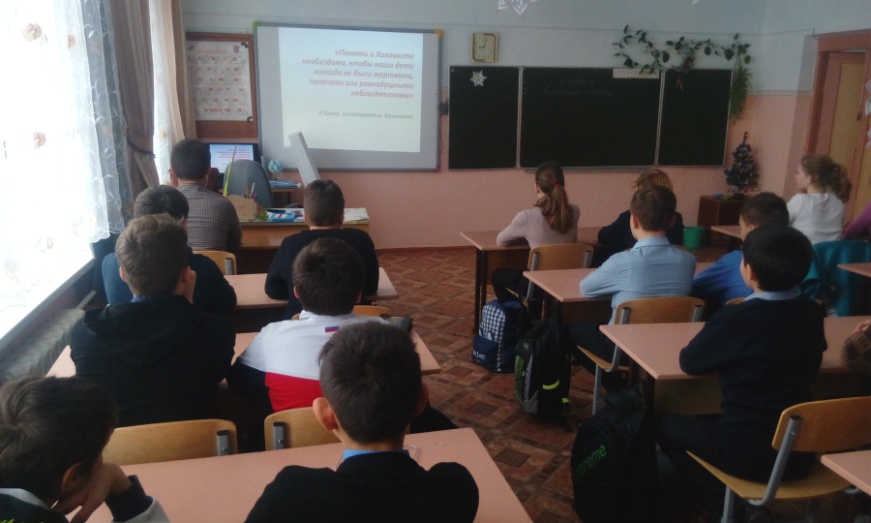 Президент школьного ученического самоуправления  МКОУ ООШ №8ТМР  Пацяпун Анна.Январская Акция «Дорожная грамотность» в МКОУ ООШ №8ТМР.ЦЕЛЬ: привлечение внимания к проблеме детского дорожно-транспортного травматизма, к необходимости применения ремней безопасности и детских удерживающих устройств при перевозке детей в салоне автомобиля.Задачи:-  закрепить с детьми Правила дорожной безопасности;- продолжать учить соблюдать правила безопасного поведения на улице и при переходе через проезжую часть;- формировать самостоятельность и ответственность в действиях ребенка на дороге;- упражнять детей в умении ориентироваться относительно элементов дороги, транспортных средств;- развивать внимательность, наблюдательность, память;- развивать коммуникативные навыки, умение свободно вести диалог на заданную тему;- воспитывать культуру поведения на улице;- пропаганда безопасного поведения участников дорожного движения, предотвращение ДТП с участием детей-пассажиров.              Учащиеся 5-8 классов изготовили для учеников младших классов книжки раскраски по правилам ДД .       Юидовцы для учеников 1-4 классов провели  беседы по темам: «Помнить обязан любой пешеход», «Где должны играть дети», «Как вести себя на зимней дороге?», «Зачем нужен светофор?». Дети  закрепили правила поведения в транспорте, на пешеходном переходе, на проезжей части дороги, обратили внимание на дорожные знаки и на обозначения на проезжей части. На переменах провели игры «Чей дорожный знак?» «Что показывает регулировщик», «Виды транспорта», «Найди и назови». Ребята 1-4 класса активно участвовали в викторинах «Вопросы дядюшки Светофора», «Что сказал дорожный знак?» и получили  книжки раскраски.Родителям вручены Листовки «Пристегни самое дорогое».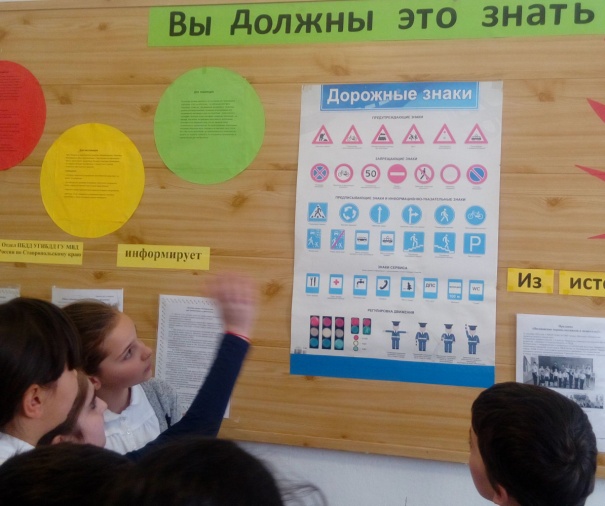 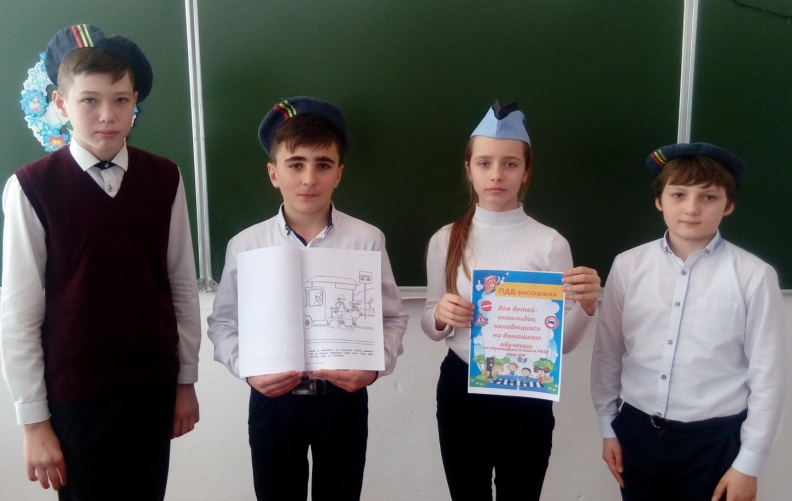 Главный редактор – Пацяпун ЕкатеринаМуниципальное  казенное общеобразовательное учреждение                                                                          основная общеобразовательная школа №8.Тираж 50 штук.356180 Ставропольский край, Труновский район, село Труновское .ул.Лермонтова,д.137    Телефон: 88654627403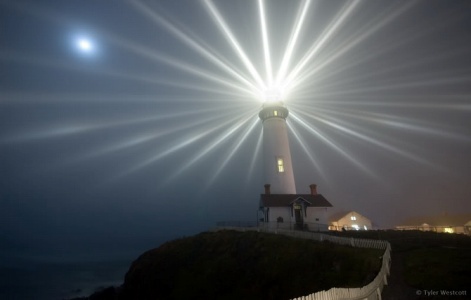 Сегодня в номере:Калейдоскоп  школьной  жизни.В наших классах.